    桃園市進出口商業同業公會 函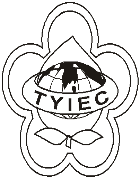          Taoyuan Importers & Exporters Chamber of Commerce桃園市桃園區中正路1249號5F之4           TEL:886-3-316-4346   886-3-325-3781   FAX:886-3-355-9651ie325@ms19.hinet.net     www.taoyuanproduct.org受 文 者：各會員發文日期：中華民國112年8月10日發文字號：桃貿安字第230230號附    件：隨文主   旨：財政部關務署台北關於112年9月15日舉辦第3季通關服務宣導團，推廣外銷品沖退原料/稅電子化作業(E化沖退稅)，敬請相關會員廠商踴躍參加。說   明：依據財政部關務署台北關112年8月8日北普松字第1121040969號函辦理。為提升業者使用E 化沖退稅比例，並與外銷品原料沖退稅廠商、報關業者建立良好互動關係，旨揭宣導團將於112年9月15日(星期五)下午13:40〜16:40假財政部關務署(台北市大同 路打承接13號)副樓4樓禮堂舉行。該次活動採線上報名方式，請於8月14日起至9月1日止，至財政部關務署網頁(http://web.customs.gov.tw/首頁/互動園地/線上報名及申辦/線上報名)報名。如有提案，請依提案表格填寫並於112年9月1日中午前已電子郵件方式傳送至該關松山分關退稅課，承辦人洪小姐電子信箱:009834@customs.govotw五、檢附宣導團議程及提案表各一份。理事長  莊 堯 安